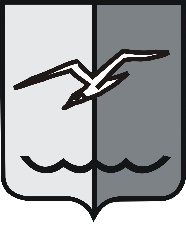 РОССИЙСКАЯ ФЕДЕРАЦИЯМОСКОВСКАЯ ОБЛАСТЬСОВЕТ ДЕПУТАТОВ города ЛОБНЯР Е Ш Е Н И Еот 22.05.2018 г. № 86/28О Положении «Об организации и проведении публичных слушаний по вопросам градостроительной деятельности на территории городского округа Лобня Московской области»	В соответствии с Федеральным законом № 131-ФЗ от 06 октября 2003 года «Об общих принципах организации местного самоуправления в Российской Федерации», в связи с вступлением в силу Федерального закона от 29.12.2017 г. № 455-ФЗ «О внесении изменений в Градостроительный кодекс Российской Федерации и отдельные законодательные акты Российской Федерации», Уставом города Лобня, рассмотрев предложение Администрации города Лобня, учитывая мнения комиссии по вопросам архитектуры и строительства, депутатов, 	Совет депутатов РЕШИЛ:1. Принять в новой редакции Положение «Об организации и проведении публичных слушаний по вопросам градостроительной деятельности на территории городского округа Лобня Московской области» (прилагается).2. Положение от 26.09.2017 г. № 375/19 «Об организации и проведении публичных слушаний по вопросам градостроительной деятельности на территории городского округа Лобня» признать утратившим силу.3. Опубликовать настоящее решение в газете «Лобня» и разместить на официальном сайте городского округа Лобня.4. Настоящее решение вступает в силу со дня его официального опубликования в газете «Лобня».5. Контроль за исполнением настоящего решения и соблюдением принятого Положения возложить на Д.В. Краснова - председателя комиссии по вопросам архитектуры и строительства Совета депутатов городского округа Лобня.Председатель Совета депутатов					Глава городского округа Лобня							городского округа Лобня			Н.Н. Гречишников						     Е.В. Смышляев«24» 05. 2018 г.